Name of Journal: World Journal of Clinical CasesManuscript NO: 83243Manuscript Type: CASE REPORTNon-target lung embolization during portal vein embolization due to an unrecognized portosystemic venous fistula: A case reportAlharbi SR et al. Non-target embolization during PVESultan R Alharbi, Mohammed Bin Nasif, Haifa Bandar AlwailySultan R Alharbi, Interventional Radiology Unit, Department of Radiology, College of Medicine, King Saud University, King Khalid University Hospital, Riyadh 11362, Saudi ArabiaMohammed Bin Nasif, Haifa Bandar Alwaily, Department of Radiology, College of Medicine, King Saud University, Riyadh 11362, Saudi ArabiaAuthor contributions: Alharbi SR did the procedure and wrote and revised the manuscript; Bin Nasif M did the literature review and made the references summary; Alwaily HB collected the reviewed the clinical and follow-up patient data.Corresponding author: Sultan R Alharbi, MD, Associate Professor, Doctor, Interventional Radiology Unit, Department of Radiology, College of Medicine, King Saud University, King Khalid University Hospital, PO Box 7805, King Abdullah Street, Riyadh 11362, Saudi Arabia. drsultan000@gmail.comReceived: January 14, 2023Revised: February 14, 2023Accepted: Published online: AbstractBACKGROUNDPortal vein embolization (PVE) is an effective and relatively safe procedure performed prior to major hepatic resection to enhance future liver remnant. Non-target embolization during PVE is rare, and if it occurs, it usually affects the future liver remnant. Intrahepatic portosystemic venous fistulas are extremely rare in non-cirrhotic livers. We report a case of non-targeted lung embolization during PVE due to an unrecognized intrahepatic portosystemic fistula.CASE SUMMARYA 60-year-old male presented with metastatic colon cancer of the liver. The patient underwent preoperative right PVE. During the embolization procedure, a small amount of glue and lipiodol emulsion was embolized to the heart and lungs through an unrecognized intrahepatic portosystemic fistula. The patient remained clinically stable and underwent the planned hepatic resection after 4 wk, with an uneventful postoperative course.CONCLUSIONConventional portograms and careful evaluation prior to PVE are advisable to avoid such complications.Key Words: Portal vein embolization; Non-target embolization; Portosystemic venous fistula; Case reportAlharbi SR, Bin Nasif M, Alwaily HB. Non-target lung embolization during portal vein embolization due to an unrecognized portosystemic venous fistula: A case report. World J Clin Cases 2023; In pressCore Tip: Portal vein embolization (PVE) is relatively safe procedure done prior to major hepatic resection to enhance the future remnant liver. Intrahepatic portosystemic venous fistula is very rare in non-cirrhotic liver. Non-target embolization is a rare complication of such a procedure. This is the first case report of non-target lung embolization during PVE through a portosystemic venous fistula. Failure of recognition of this rare vascular abnormality led to this rare complication. In our case, we emphasize on careful evaluation of conventional portogram prior to PVE to avoid such complication.INTRODUCTIONPreoperative portal vein embolization (PVE) is a standard procedure to enhance the size of the future remnant liver. It is a simple and relatively safe procedure, with a low complication rate. Non-target embolization (NTE) is a known, infrequent complication of PVE and usually involves embolization of the future remnant liver portal vein branches[1-3]. Non-targeted lung embolization during PVE has not been reported in the scientific English literature. Intrahepatic vascular fistula and shunt are used as synonymous and are defined as intrahepatic abnormal vascular connections between the hepatic artery, hepatic vein, and the portal vein. Intrahepatic vascular shunts and fistula can be portosystemic, arterioportal, or arteriosystemic[4]. Congenital portosystemic shunts are divided into intrahepatic and extrahepatic portosystemic venous shunts. Although intrahepatic shunts have a higher rate of spontaneous closure, extrahepatic shunts rarely occur[5]. Our objective with this case report is to describe this rare complication due to a rare vascular malformation and to reinforce the value of intraprocedural conventional portography for vascular abnormalities, even if contrast-enhanced computed tomography (CT) or magnetic resonance images appears normal. CASE PRESENTATIONChief complaintsA 60-year-old male patient with metastatic colon cancer of the liver was referred to interventional radiology for right PVE prior to major hepatic resection.History of present illnessHe was diagnosed with sigmoid colon cancer and underwent anterior resection surgery 6 mo back. He developed liver metastasis for which right liver lobe resection was planned by a hepatobiliary surgeon. Due to a small left liver lobe, preoperative right PVE is requested to enhance the volume of the residual left liver lobe.History of past illnessHe is a known case of diabetes mellitus Type 2 Stage 3 on insulin and metformin for 9 years. Personal and family historyHis personal and family history is unremarkable.Physical examinationGeneral examinations did not reveal any abnormality. Abdominal examinations revealed surgical scars from previous laparoscopic surgery and a stoma. No others abnormality could be detected.Laboratory examinationsThe laboratory results of routine hematological testing, blood sedimentation rate, and tumor-associated markers were within normal limits. Alpha-fetoprotein is 14 ng/mL. Carcinoembryonic antigen is 2.4 ng/mL. Carbohydrate antigen 19-9 is 19 U/mL.Imaging examinationsHe underwent contrast-enhanced CT, which showed multiple right hepatic metastasis, small left hepatic lobe, and a normal patent portal venous system with a standard anatomy (Figure 1).FINAL DIAGNOSISHe was diagnosed with metastatic colon cancer to the liver. Secondary diagnosis is diabetes mellitus Type 2 Stage 3 on insulin and metformin. Management strategy is to prevent complications and the hemoglobin A1c goal is less than 7%.TREATMENTPatient underwent right PVE with intention to increase the volume of the future liver remanent. During the procedure, the ipsilateral right portal vein approach was used, and a portogram was carried out. Subsequently, right PVE was performed using an Amplatzer vascular plug, followed by glue and lipiodol emulsion injection in 1-8 ration and total amount is 9 mL. During glue and lipiodol emulsion injection, a small amount of emulsion flowed into the heart and the lungs bilaterally through a small intrahepatic portosystemic venous shunt/fistula creating a communication between the right portal vein and the inferior vena cava (IVC) (Figures 2). The patient’s condition remained clinically stable. His oxygen saturation remained 92% on room air. A supplementary oxygen vial nasal cannula was given, and patient was monitored for 2 h then shifted to patient ward in same stable condition. Conservative management and observation for the asymptomatic NTE to his lungs was decided after discussion with primary team and interventional radiologist. OUTCOME AND FOLLOW-UPAfter four weeks, the patient underwent imaging which confirmed successful right PVE and adequate hypertrophy of left hepatic lobe. He underwent the planned right hepatectomy and had an uneventful postoperative course (Figure 3). DISCUSSIONPVE is a known and effective procedure with a few contraindications, including portal vein thrombus and portal hypertension. Most patients do not experience serious postpreparative complications, and minor complications can occur in up to 12% of patients, some of which might potentially lead to non-resectability[2,3,6]. PVE complications include hematoma formation, vascular injury, infection, and NTE of the future liver remnants and other organs in the body[6,7]. While there may be no evidence of this during intraprocedural imaging, NTE is a highly recognized potential complication during all embolization procedures. NTE occurs when the embolic material migrates outside the desired area of treatment, leading to different consequences, the severity of which depends on the location of the reflux, functional status of the organ, amount and type of embolic material used, and general condition of the patient[8,9].Intrahepatic portosystemic venous shunts and fistulas are rare disorders that describe an abnormal connection between the portal and systemic veins[10]. Most portosystemic shunts are congenital and asymptomatic, whereas acquired portosystemic shunts are secondary to cirrhosis, trauma, and surgery[11,12]. Intrahepatic portosystemic vascular malformations are rare in non-cirrhotic livers[13]. Radiological evaluation of portosystemic fistula is performed using color Doppler ultrasonography, CT, and magnetic resonance imaging[4]. Four morphological types of congenital intrahepatic portosystemic venous shunts have been described in the literature; the most common is Type I, which consists of a single vessel that directly connects the right portal vein to the IVC. Type II shunts involve one hepatic segment and consist of either a single communication or multiple communications between peripheral portal and hepatic venous branches. Type III of shunt involves direct communication between peripheral portal and hepatic venous branches through an aneurysmal segment. Type IV involves more than one hepatic segment and consists of multiple communicating peripheral portal and hepatic venous branches[5].Although most of the cases are asymptomatic and incidentally discovered on imaging, hepatic encephalopathy, hepatopulmonary syndrome, and pulmonary hypertension are well-known clinical manifestations. Observation and monitoring are acceptable options for asymptomatic adult patients and treatment depends in occurrence and severity of symptoms[11].There is no standards treatment protocol exist. Interventional radiology management by mean of coils or vascular plugs embolization is the least invasive and the preferred option. Surgical ligation, hepatic resection or liver transplantation are more invasive options and are preserved for extrahepatic or large multifocal intrahepatic shunts that are not amenable for embolization[11].In our case, a portosystemic venous fistula Type 1 was unrecognized. If it is recognized early, it is preferable to embolize it first and then continue with PVE, based on our clinical experience. CONCLUSIONAlthough intrahepatic portosystemic venous fistula is rare in non-cirrhotic livers, careful evaluation of portal vein anatomy, especially with conventional portography, is mandatory before PVE to avoid NTE. REFERENCES1 Narula N, Aloia TA. Portal vein embolization in extended liver resection. Langenbecks Arch Surg 2017; 402: 727-735 [PMID: 28567528 DOI: 10.1007/s00423-017-1591-8]2 Di Stefano DR, de Baere T, Denys A, Hakime A, Gorin G, Gillet M, Saric J, Trillaud H, Petit P, Bartoli JM, Elias D, Delpero JR. Preoperative percutaneous portal vein embolization: evaluation of adverse events in 188 patients. Radiology 2005; 234: 625-630 [PMID: 15591428 DOI: 10.1148/radiol.2342031996]3 Ganeshan DM, Szklaruk J. Portal vein embolization: cross-sectional imaging of normal features and complications. AJR Am J Roentgenol 2012; 199: 1275-1282 [PMID: 23169719 DOI: 10.2214/AJR.12.8636]4 Ulus S, Ertan Akan G, Erol C. Aneurysm of Portosystemic Fistula: A Case Report and Review of Literature. Euroasian J Hepatogastroenterol 2017; 7: 178-180 [PMID: 29201804 DOI: 10.5005/jp-journals-10018-1243]5 Bayona Molano MDP, Krauthamer A, Barrera JC, Luna C, Castillo P, Swersky A, Bhatia S. Congenital intrahepatic portosystemic venous shunt embolization: A two-case experience. Clin Case Rep 2020; 8: 761-766 [PMID: 32274053 DOI: 10.1002/ccr3.2784]6 Yeom YK, Shin JH. Complications of Portal Vein Embolization: Evaluation on Cross-Sectional Imaging. Korean J Radiol 2015; 16: 1079-1085 [PMID: 26357502 DOI: 10.3348/kjr.2015.16.5.1079]7 Denys A, Prior J, Bize P, Duran R, De Baere T, Halkic N, Demartines N. Portal vein embolization: what do we know? Cardiovasc Intervent Radiol 2012; 35: 999-1008 [PMID: 22173639 DOI: 10.1007/s00270-011-0300-1]8 Ingraham CR, Johnson GE, Nair AV, Padia SA. Nontarget embolization complicating transarterial chemoembolization in a patient with hepatocellular carcinoma. Semin Intervent Radiol 2011; 28: 202-206 [PMID: 22654263 DOI: 10.1055/s-0031-1280665]9 Pardo Moreno P, Ruiz Villaverde G, Ciampi Dopazo JJ, Navarro VP. Novel reflux-control microcatheter: an alternative to maximize the effect of superselective embolization. Intervencionismo 2020; 20: 126-133 [DOI: 10.30454/2530-1209.2020.3.4]10 Tsitouridis I, Sotiriadis C, Michaelides M, Dimarelos V, Tsitouridis K, Stratilati S. Intrahepatic portosystemic venous shunts: radiological evaluation. Diagn Interv Radiol 2009; 15: 182-187 [PMID: 19728264]11 Papamichail M, Pizanias M, Heaton N. Congenital portosystemic venous shunt. Eur J Pediatr 2018; 177: 285-294 [PMID: 29243189 DOI: 10.1007/s00431-017-3058-x]12 Gallego C, Velasco M, Marcuello P, Tejedor D, De Campo L, Friera A. Congenital and acquired anomalies of the portal venous system. Radiographics 2002; 22: 141-159 [PMID: 11796904 DOI: 10.1148/radiographics.22.1.g02ja08141]13 Tsai CW, Kuo CC, Huang CC. Spontaneous, non-cirrhotic, intrahepatic porto-systemic shunt presenting as acute encephalopathy. Liver Int 2014; 34: 1603 [PMID: 24325476 DOI: 10.1111/liv.12432]FootnotesInformed consent statement: Informed written consent was obtained from the patient for publication of this report and any accompanying images. Conflict-of-interest statement: All the authors report no relevant conflicts of interest for this article.CARE Checklist (2016) statement: The authors have read the CARE Checklist (2016), and the manuscript was prepared and revised according to the CARE Checklist (2016).Open-Access: This article is an open-access article that was selected by an in-house editor and fully peer-reviewed by external reviewers. It is distributed in accordance with the Creative Commons Attribution NonCommercial (CC BY-NC 4.0) license, which permits others to distribute, remix, adapt, build upon this work non-commercially, and license their derivative works on different terms, provided the original work is properly cited and the use is non-commercial. See: https://creativecommons.org/Licenses/by-nc/4.0/Provenance and peer review: Unsolicited article; Externally peer reviewed.Peer-review model: Single blindPeer-review started: January 14, 2023First decision: January 30, 2023Article in press: Specialty type: Medicine, research and experimentalCountry/Territory of origin: Saudi ArabiaPeer-review report’s scientific quality classificationGrade A (Excellent): 0Grade B (Very good): 0Grade C (Good): CGrade D (Fair): DGrade E (Poor): 0P-Reviewer: Bains L, India; Liu S, China S-Editor: Liu JH L-Editor: A P-Editor: Figure Legends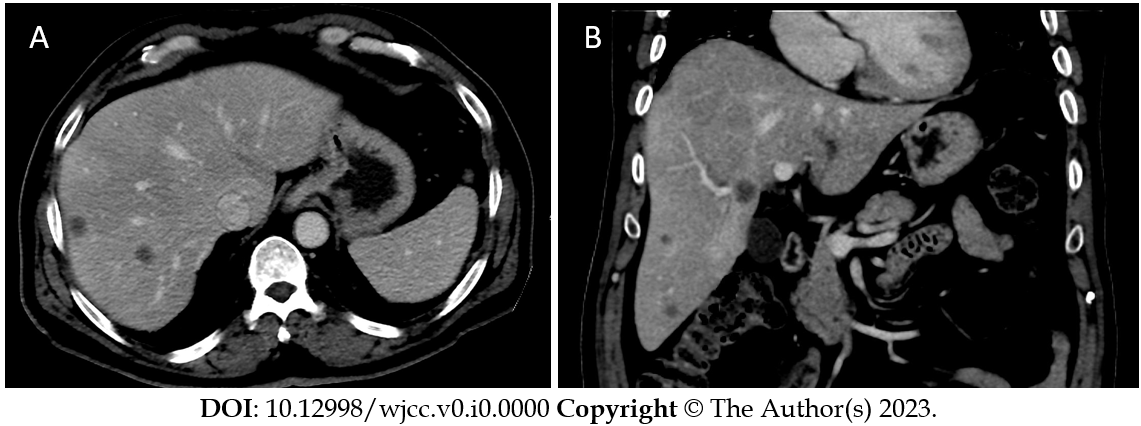 Figure 1 Contrast enhanced computed tomography of the liver. A: Axial computed tomography showed multiple hepatic metastasis in right liver lobe; B: Coronal computed tomography showed multiple hepatic metastasis in the right liver lobe and small left hepatic lobe.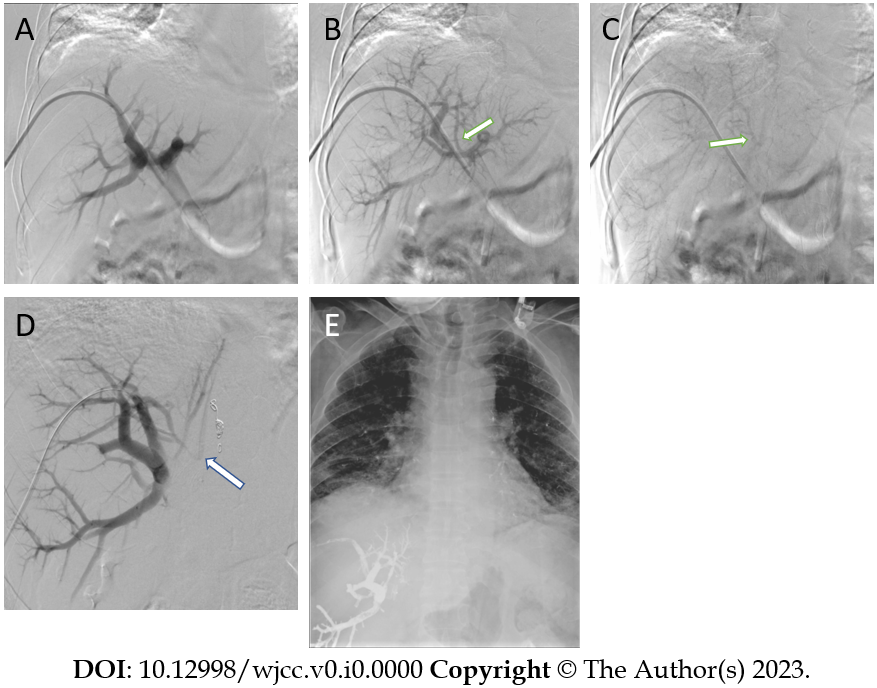 Figure 2 Conventional portogram during portal vein embolization procedure. A: Conventional portogram through vascular sheath placed through right portal vein. Early phase showed normal anatomy; B: Delayed image of conventional portogram showed a fistula tract arising from right portal vein (arrow); C: More delayed image of conventional portogram showed a fistula tract draining into the inferior vena cava (arrow); D: Right portal conventional portogram image after vascular plug placement showed portovenous fistula tract; E: X-ray image at the end of the portal vein embolization showed glue-lipiodol hyperdense materials in the right liver lobe and multiple similar densities in both lungs more at left lung in keeping with multiple non target lung embolization.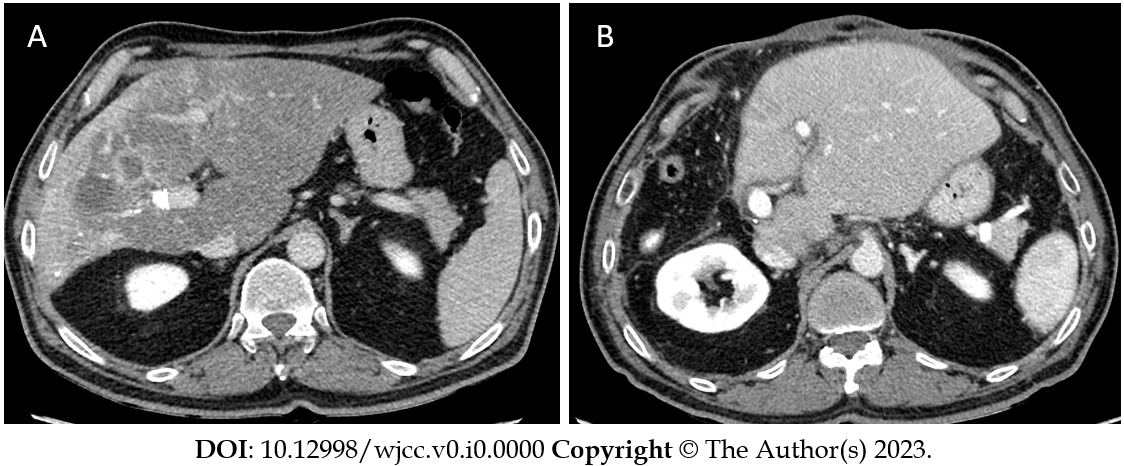 Figure 3 Contrast enhanced computed tomography of the liver. A: Axial computed tomography (CT) showed post portal vein embolization shrinkage of right liver lobe and hypertrophy of left liver lobe; B: Axial CT showed post-operative hypertrophic left hepatic lobe.